Муниципальное бюджетное дошкольное образовательное учреждение«Таеженский детский сад»«Зима»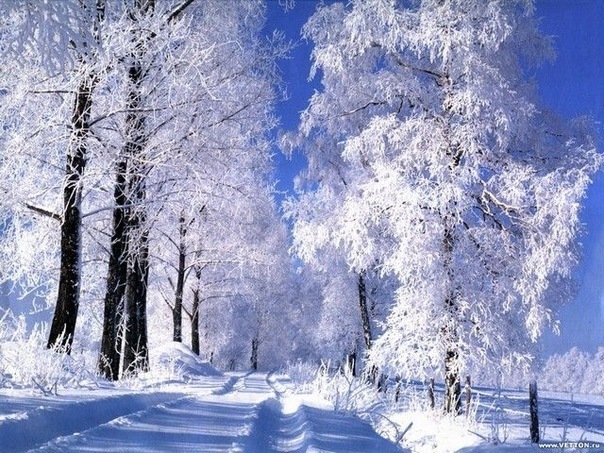 Воспитатель Скуратова А.В.2019г.Педагог: Скуратова Анна ВладимировнаВид проекта: информационный, тематический, игровой, творческий.Срок реализации: краткосрочный с 16 по 31 декабря.Участники проекта: воспитатель, родители, дети второй группы раннего возраста.Цель проекта: формировать и расширять у детей начальные представления о зиме, о зимних природных явлениях, забавах, праздниках.Задачи проекта: - расширить знания детей о характерных особенностях зимней природы; - дать детям начальные представления о свойствах снега; - воспитывать заботливое отношение к птицам, вызвать желание помочь им; - развивать художественный вкус, способность к изобразительной деятельности; - укреплять здоровье детей, приобщать к здоровому образу жизни; - развивать интерес родителей к жизни детского сада и совместному творчеству с детьми.Интеграция образовательных областей: Социально-коммуникативное развитие, познавательное развитие, речевое развитие, художественно-эстетическое развитие, физическое развитие.Актуальность темы: Все дети любят зиму, но не все задумываются, почему времена года сменяют друг друга, всем ли хорошо зимой, что было бы, если бы зимой не было снега. Предоставить детям возможность в течение недели работать над одной темой, чтобы получить ответы на интересующие их вопросы. Зима – это самое любимое время года для многих ребят, ведь она готовит столько забав и развлечений. Природа является неотъемлемой частью окружающей ребенка жизни; многообразие и красота явлений природы, растений и животных привлекают внимание, пробуждают чувства, предоставляют обширное поле деятельности для ума, проявления эмоций и активных действий. Непосредственная близость объектов природы дает возможность показать ребенку, как взаимодействует человек и окружающая среда, как они зависят друг от друга.Данный проект позволяет в условиях образовательного процесса в ДОУ расширить, систематизировать и творчески применить представления дошкольников о сезонных изменениях в природе и в быту людей в зимнее время года, познакомить с зимними забавами; исследовать разные состояния воды и снега. Содействовать развитию партнёрства и сотрудничества между специалистами и родителями в процессе совместной работы с целью педагогической поддержки членов семьи в воспитании детей раннего возраста.Планируемые результаты: Обогатятся и расширятся знания детей о зиме и зимних забавах, природных явлениях зимой. У детей сформируются знания правил безопасности зимой в гололед. В ходе проекта дети научаться экспериментировать со снегом и узнают много нового о снеге. Пополнится словарный запас детей, как активного, так и пассивного словаря; У детей сформируется активность и заинтересованность в образовательном процессе.Этапы реализации проекта.1.Подготовительный этап.- Разработка и составление плана реализации проекта (Приложение 1); - Изучение методической литературы по теме; - Подбор художественной литературы для детей на тему: «Зима» (Приложение 2); - Подбор дидактического материала и наглядных пособий (Приложение 3); - Конспекты бесед, НОД, Игры-эксперимента. (Приложение 4); - Создание условий для реализации проекта- работа с родителями: - Подготовка консультаций для родителей: «Прогулки зимой», «Как одеть ребенка на прогулку» (Приложение 5).2. Основной этап.- Использование в совместной деятельности дидактических и подвижных игр на тему «Зима»; - Наблюдения за погодными явлениями во время прогулок, беседы о зиме; - Чтение художественной литературы; рассказывание сказок с использованием иллюстраций и кукольного театра; - НОД по ознакомлению с окружающим миром «Зима»; - Игра-экспериментирование со снегом «Снег-снежок».3.Заключительный этап.- Выставка рисунков детей «Падают снежинки».Результаты реализации проекта: Очень активно включились в проект все воспитанники группы. Дети с удовольствием выполняли задания предложенные воспитателем. Родители задавали много вопросов по реализации проекта. Таким образом, задачи исследования решены, были сделаны выводы, ожидаемые результаты выполнены, процесс познания углублен и расширен. Именно такой путь познания наиболее естествен для детей раннего возраста. Использование проектной деятельности по познавательной деятельности дошкольников – новый подход к образовательному процессу, основанный с учетом личностных интересов.Приложение 1План мероприятийПриложение 2Художественная литература для детей на тему: «Зима»Стихи: Александрова З. «Снежок», «Новый снег» Барто А. «Снег» Высоцкая О. «Холодно» Воронкова Л. «Снег идет» Кондратьев А. «Зима» Маршак С. «Сыплет, сыплет снег…» Саконская Н. «Где мой пальчик?» Токмакова И. «Снег» Хорол В. «Зайчик». Сказки: «Снегурочка» «Заюшкина избушка» «Лисичка -сестричка и серый волк»Приложение 3Дидактические игры: «Времена года» «Чудесный мешочек» «Собери снеговика» «Разложи снежинки в ряд» «Найди лишнее» «Подбери по цвету».Подвижные игры: «Дед Мороз» «Зайка беленький сидит» «Устроим снегопад» «Фонарики» (хороводная игра). Музыкальные произведения:"Зайчик" (русская народная мелодия) Н. Бордюг "Мишка идет в гости" П. Чайковский «Времена года».Приложение 4 Конспекты бесед, НОД, дидактических игр НОД по ознакомлению с окружающим миром на тему «Зима». Цель: формировать и расширять начальные знания детей о зиме и зимних явлениях природы. Задачи: - знакомить детей с признаками зимы; -обогащать словарь; - развивать координацию движений, крупную и мелкую моторику; - закреплять знания об основных цветах и белом цвете; - развивать эстетической восприятие, воспитывать любовь к природе; - создание положительного эмоционального фона. Интеграция образовательных областей: - Познавательное развитие; - Социально-коммуникативное развитие;- Речевое развитие; - Художественно-эстетическое развитие; - Физическое развитие. Оборудование: - Дидактическая игра «Подбери шарф к шапке»; - Снежинки на ниточке; - Снеговик-игрушка; - Листы бумаги синего цвета, гуашь, салфетки. Ход занятия. Организационный момент: Воспитатель приглашает детей к окну, привлекая их к наблюдению. В-ль: Посмотрите за окно: Все вокруг белым-бело. Отчего же так бело? Это снегу намело!Снег на елке, на машине, На дороге и на крыше. Воспитатель обращает внимание детей на изменения в природе зимой.1 часть: Дидактическая игра «Подбери шарф к шапке» В-ль: Чтоб на улицу пойти, Надо шарфики найти Шарфики пуховые На шапочку похожие. Воспитатель раздает каждому ребенку по шапке и предлагает подобрать шарф такого же цвета и назвать цвет. 2 часть: игра на развитие правильного дыхания «Снежинки». В-ль: С неба падают снежинки, Словно белые пушинки, Покрывая все кругом Мягким бархатным ковром.Воспитатель раздает детям снежинки, подвешенные за палочку на ниточке и предлагает на них подуть, контролируя правильность вдоха и выдоха.   3 часть: Двигательное упражнение «Снег». Снег кружиться, снег кружиться. Снег, снег, снег. И на землю он ложиться Снег, снег, снег. Ветер дунул, Ветер свистнул Фу-фу-фу. Снег летает и кружиться Фью-фью-фью. (Дети по примеру делают движения по тексту).4 часть: Рисование пальчиком: «Падают снежинки». В-ль: Ребята, смотрите, кто это к нам зашел в гости. Это снеговик (в-ль вносит игрушку-снеговика). Снеговик здоровается с детьми и спрашивает детей: знают ли они из чего сделан снеговик? Правильно, из снега. В-ль: Снеговик очень любит снег и хочет, чтобы у него было много друзей снеговиков. Для этого надо много снега. Давайте поможем снеговику и нарисуем снегопад -много снежинок. Какого цвета снежинки? (ответы детей). В-ль: Правильно белые. Я вам приготовила белую краску, а рисовать мы будем пальчиком. (воспитатель раздает синие листочки и показывает технику рисования).Снеговик рассматривает рисунки детей, говорит спасибо и угощает детей меленькими безе, похожими на снежинки. Прощается.НОД по ознакомлению с окружающим миром на тему: «Покормим птиц зимой».Цель: формировать обобщенное представление о жизни птиц зимой. Задачи: -уточнить представления детей о жизни птиц в зимнее время. -развивать познавательный интерес у детей к жизни птиц; -воспитывать сопереживание, сочувствие, желание помогать птицам в трудных зимних условиях. Оборудование и материалы:  картинки с изображением птиц;  кормушка;  корм для птиц (семечки, хлебные крошки);  пластилин, подкладная доска, влажные салфетки, игрушечные птицы;  маска лисички. Ход занятия Занятие начинается на улице у кормушки. Воспитатель: Дети, какое сейчас время года? (Зима). Правильно, зима. На улице холодно и морозно. Зимой птицам и зверям приходится трудно, так как нелегко найти корм. Показывая на кормушку, воспитатель спрашивает: «А это что такое?» (Кормушка). Правильно, кормушка. А для чего она нужна? (Чтобы кормить птиц). Верно. Кормушка сделана из дерева. У неё есть дно, куда насыпают корм. Есть крыша, которая укрывает корм от снега и дождя. Воспитатель предлагает детям взять заранее приготовленный корм для птиц и насыпать его в кормушку, после чего читает отрывок из стихотворения А.ЯшинаПокормите птиц зимой, Пусть со всех концов К нам слетятся, как домой, Стайкой на крыльцо. Не богаты их корма! Горсть зерна нужна. Горсть зерна – И не страшна Будет им зима.Воспитатель: Завтра на прогулке мы посмотрим, склевали ли птички корм, а сейчас давайте вернёмся в группу и продолжим занятие там. 2 .Вторая часть занятия проходит в группе. Воспитатель показывает детям игрушечных птичек и предлагает покормить их крошками. Маленькие птички прилетели к нам. Маленьким птичкам зернышек я дам. Раздаёт небольшие кусочки пластилина – это «хлеб». Показывает, как можно отщипывать от куска маленькие кусочки – это «крошки». Предлагает малышам отщипывать «крошки» и складывать их на тарелочки, чтобы получилось много «крошек». После окончания работы педагог обыгрывает результат – показывает, как птицы клюют крошки, благодарят детей. 3. Заканчивается занятие игрой «Воробышки и лисичка». Воспитатель выбирает ребенка, который будет лисичкой и одевает шапочку с изображением лисы. Остальные дети будут воробышками. Взрослый произносит слова текста, дети выполняют соответствующие движения. Скачет, скачет воробей. Скок-поскок! Скок-поскок! (Садятся на корточки, прыгают, как воробьи). Кличет маленьких детей: Чив-чив-чив! Чив-чив-чив! (Повторяют: «Чив-чив-чив!» летают по комнате). Киньте крошек воробью. Я вам песенку спою: «Чик-чирик! Чик-чирик!» (Повторяют: «Чик-чирик! Клюют зернышки). Вдруг лисичка выбегает и воробышков пугает. (Лисичка выбегает и пугает воробышков, воробьи разлетаются в разные стороны).По желанию детей игра проводится несколько раз.Игра-эксперимент со снегом «Волшебный снег». Цель: учить детей наблюдать, видеть причинно-следственные связи, делать элементарные выводы. Задачи: - обучать детей элементарным навыкам экспериментирования; - закреплять знания основных цветов; -Воспитывать интерес к окружающему миру; - развивать активную речь. Оборудование: Таз (ведро) для снега; 5 емкости для снега; Гуашевые краски (красная, синяя, зеленая, желтая) 4 кисти, салфетка. Ход эксперимента 1 часть: организационный момент. Воспитатель вносит снег в ведре, показывает детям: - Посмотрите, что лежит в ведерке? (Дети отвечают) - кто знает, где я взяла снег? - как вы думаете, он холодный? Воспитатель предлагает потрогать снег руками. - Наши ручки стали холодными от снега и нам надо их погреть. 2 часть: Двигательное упражнение «На дворе мороз…» На дворе мороз и ветер, На дворе гуляют дети. Руки, ручки потирают, Ручки, ручки согревают. Не замерзнут ручки крошки, Мы похлопаем в ладошки. Вот так хлопать мы умеем, Вот так ручки мы согреем.Чтоб не зябли наши ножки, Мы потопаем немножко. Вот так топать мы умеем, Вот так ножки мы согреем. (Воспитатель с детьми делает движения согласно тексту).3 часть: окрашивание снега. В-ль: Давайте разложим снег по баночкам. (раскладывает снег с помощью совочка в 5 емкостей). Ребята, одну баночку со снегом мы с вами поставим рядом с теплой батареей и оставим ее на некоторое время. Давайте посмотрим на снег. Какого он цвета? Правильно, белый. А мы сейчас с вами будем делать снег разных цветов. Посмотрите, я приготовила краски. Какого они цвета? (ответы детей). Сейчас мы окрасим снег в синий, красный, желтый и зеленый цвета. (Воспитатель проводит с детьми по очереди окраску снега в основные цвета). Какой у нас получился снег? (ответы детей). 4 часть: «Превращение снега в воду». В-ль: Ребята, а давайте посмотрим, что стало со снегом, который мы оставили с вами у батареи. Он превратился в воду! Снег при нагревании тает и превращается в воду. На улице зимой снег не тает, холодно. А когда начнет греть солнышко и будет теплее -снег начнет таять и превратиться в воду.Приложение 5 Консультация для родителей «Прогулки зимой». Здравствуйте, уважаемые родители. Хочу вам рассказать о прогулке в зимний период. Взаимодействие с ребенком на прогулке может стать очень важным и продуктивным компонентом его развития. Но для многих родителей прогулки – это простое «выгуливание» ребенка, когда ему предоставляют возможность подышать свежим воздухом, подвигаться, встретиться со сверстниками. Несмотря на то, что за окном мороз, не следует засиживаться дома перед телевизором или компьютером. И без того короткие зимние дни лучше проводить на улице. Так, полезно прогуляться с ребенком по заснеженному парку или скверу, где в это время года особенно красиво, подышать свежим воздухом, покормить птиц, слепить снеговика. Если спокойные прогулки не очень привлекают ребенка, то на помощь придут санки, коньки и лыжи. Что же нужно для того, чтобы зимняя прогулка удалась? Хорошее настроение, немного фантазии и. подходящий наряд! Некоторые родители зимой гуляют очень мало с детьми, или вообще не гуляют, ссылаясь на холодную погоду, а если гуляют, то считают, что ребёнка надо одевать теплей, это заблуждение. Дети, которых кутают, чаще болеют, движения сами по себе согревают организм, и помощь в перегреве излишняя, так как в организме нарушается теплообмен, в результате такие дети болеют чаще, им достаточно лёгкого сквозняка, чтобы простыть. Одежда для прогулки предполагается удобная и практичная. Малыша надо «упаковать» так, чтобы он мог активно двигаться и при этом не замерз. Есть одно простое правило: подсчитайте, сколько слоев одежды на вас, столько же наденьте и на ребенка. Если на улице он будет бегать, снимите один слой, если же большую часть прогулки сидит в коляске, добавьте один слой. Чтобы удержать тепло, одежда не должна плотно прилегать к телу. Самое надёжное средство от холода — воздух, чтобы лучше защитить ребёнка от низкой температуры необходимо создать вокруг тела воздушную прослойку, одежда должна быть тёплой и достаточно свободной. Сначала натело ребёнка надо надеть майку или футболку из хлопка, которая хорошо впитывает пот, потом пуловер или шерстяной свитер, свободный, но плотно прилегающий на шее и запястьях. На ноги следует надеть шерстяные носки и тёплые ботинки или сапожки на натуральном меху, но не тесные, а такие, чтобы большой палец ноги мог легко двигаться внутри. Боясь, что у ребёнка замёрзнут уши, родители кутают его голову в многочисленные платочки, шапочки, тем самым, принося вред, достаточно поплотнее закрыть шею и затылок ребёнка – именно здесь происходит наибольшая потеря тепла. Да, и пожалуйста, не забудьте взять с собой запасную пару варежек.Многие родители считают, что простуженный ребёнок не должен гулять. Если температура у малыша не повышена, прогулки нужны обязательно! Держать больного ребёнка неделями в квартире — не лучший выход и заблуждение родителей. На свежем воздухе, насморк как будто отступает, нос прочищается, начинает дышать. Ничего если будет морозец, следите, чтобы ребёнок не дышал ртом, чтобы его не продуло ветром, чтобы он не вспотел. Не надо позволять ему много двигаться, кататься с горки, достаточно пройти «за ручку» спокойным шагом, покормить птичек, понаблюдать за снегом и т.д.Чем же можно заняться на прогулке зимой? Я предлагаю поиграть в следующие игры: «Скульпторы» Одно из самых любимых занятий детей зимой – лепить из снега. Этот процесс получится интереснее и веселее, если захватить из дома какие-нибудь предметы (морковку, пуговицы, шарфик или сломанные солнцезащитные очки) Представь, какой забавный получится снеговик? Чтобы ему было не скучно слепите ему подружку. Вообще, из снега можно слепить все, что угодно: колобка, черепаху, башню, крепость. «Меткий стрелок» Выбираем цель. Из снега лепим снаряды. А теперь направляем снежок прямо в цель. После каждого попадания хлопаем в ладоши – получилось. «Кладоискатели» Предложите малышу раскопать снег до земли и посмотреть, что под ним. А там. маленькое чудо - зелененькая травка. Расскажите ребенку, что ее укрыл снежок, как одеялом, и она спит. А если ваша прогулка проходит в лесу, найдите старый трухлявый пень и отделите кусочек коры. Под ним вы увидите спящих насекомых - они заснули на зиму. Но когда придет весна и их согреет солнышко, они снова проснуться. «Необыкновенные художники» Рисовать на снегу – это так красиво! Можно пальчиком, прутиком, лопаткой, а можно – водой! Нам понадобиться пластиковая бутылка с подкрашенной водой и две крышечки. Одной крышечкой закрываем бутылку, чтобы удобно было нести. Во второй делаем отверстие. На прогулке меняем крышки. Инструмент для зимнего рисования готов!«Знакомство с деревьями» Расскажите ребенку, какие бывают деревья и как их можно различить друг от друга. Первое знакомство лучше начать с березы, рябины, елки или сосны. А чтобы лучше запомнить, поиграйте в игру: «Раз, два, три, к елочке (березке, рябинке) беги! » «Снежинки» Попробуйте поймать снежинки и рассмотреть их. Они очень красивые. И заметьте, они совсем не похожи друг на друга. А что такое снежинка? Это всего лишь замершая капелька воды. Положите ее на ладошку, она растает и опять превратится в капельку. Ну, разве не волшебство? А дома, когда наступит вечер, возьмите листок бумаги и сделайте малышу подарок – вырежьте для него снежинку, которая не тает. Зима - отличное время для прогулок. Прогулки зимой приносят детям особенную радость, ведь только в это время года можно покататься на лыжах, санках, коньках, сходить с родителями на горку и поиграть в снежки. Но если пренебрегать правилами безопасности, то прогулка может принести не радость, а неприятные ощущения, связанные с полученными травмами. Поэтому, что бы оградить своих детей от опасности, очень важно знать и соблюдать правила безопасных прогулок.Семейный кодекс здоровья: 1. Каждый день начинаем с улыбки. 2. Просыпаясь, не залёживаемся в постели, а посмотрим в окно и насладимся красотой зимнего утра. 3. Берём холодную воду в друзья, она дарит бодрость и закалку. 4. В детский сад, на работу – пешком в быстром темпе. 5. Не забываем поговорить о зиме. 6. Будем щедрыми на улыбку, никогда не унываем! 7. В отпуск и выходные – только вместе! Берегите своих детей, закаляйте, помните, что прогулки в любое время года — всегда хороши, полезны для здоровья ваших детей и вас самих!Консультация для родителей «Одежда для прогулок»Одежда для прогулок должна быть подобрана таким образом, чтобы ребенок мог одеться с минимальной помощью взрослого или самостоятельно. Обувь должна быть без шнурков — например, на молнии или на липучках. Куртка должна быть без пуговиц. Оптимальной застежкой являются липучки или молнии. Шапку лучше покупать без завязок — например, с застежкой на липучке. Вместо шарфа удобнее использовать «манишку», которую надевают через голову. Для маленьких детей лучше купить не перчатки, а варежки. Весной и осенью ткань, из которых сшиты рукавицы, должна быть непромокаемой. К варежкам нужно пришить тесемку или резинку. Не пришивайте резинку к куртке! Достаточно продеть ее в петельку для вешалки, чтобы можно было снять и посушить на батарее отопления. Детям одинаково вредно как перегреваться, так и переохлаждаться. Количество слоев одежды зависит от температуры воздуха. Дополнительно нужно учитывать силу ветра. При одинаковой отрицательной температуре воздуха человек мерзнет тем сильнее, чем больше скорость ветра. Большое значение имеют индивидуальные особенности ребенка. Малоподвижный, постоянно зябнущий ребенок должен быть одет теплее, чем активный. Слишком укутанных малышей можно встретить гораздо чаще, чем недостаточно тепло одетых.Многие мамы, собираясь на прогулку, стараются одеть ребенка теплее, чем одеваются сами. Но если это прогулка, во время которой ребенок постоянно двигается, а мама за ним наблюдает, то это неправильно. Вспотевший ребенок имеет гораздо больше шансов заболеть, чем одетый по погоде. К тому же пот может вызвать у ребенка раздражение и сыпь. Детей нужно одевать не теплее, чем одеваются взрослые, а возможно, даже легче. (Речь не идет о детях, «гуляющих» в колясках, им нужна дополнительная защита.) Одевая ребенка, помните, что дети мерзнут меньше, чем взрослые и больше двигаются. "Правильная" обувь. Различают домашнюю, уличную и спортивную обувь. Обувь для детского сада – вариант домашней обуви. Малышам нельзя носить шлепанцы любых видов, мягкие, свободные тряпичные тапочки. Домашние тапочки должны напоминать туфли -облегающие, открытые, с хорошей вентиляцией. Ходить дома босиком ребенку не рекомендуется. Хождение босиком по ровному твердому полу может задержать формирование свода стоп и способствовать усилению плоскостопия. Летом, когда достаточно тепло и нет опасности поранить или занозить ногу, детям нужно и полезно ходить босиком по земле, траве, мокрому песку, камешкам.Уличная обувь – более закрытая, чем домашняя. В теплое время года удобна текстильная обувь – легкая, воздухопроницаемая и гигроскопичная. Если вы покупаете босоножки, стопа ребенка должна быть плотно зафиксирована ремешками. Носок уличной обуви для профилактики травматизма лучше выбирать закрытый.Резиновые сапожки с приложенными в них стельками или чехлами из ткани, хорошо впитывающей влагу, надевают в сравнительно теплую погоду на время прогулок по влажной земле и траве. Не надевайте ребенку (по крайней мере, до 3-4-летнего возраста)резиновые сапожки слишком часто или надолго – ноги в них очень потеют. При низких температурах воздуха детям лучше надевать кожаные ботинки. Зимой на прогулках следует носить утепленные кожаные ботинки, а в очень сильные морозы – валенки с калошами. По возвращении с прогулок обувь нужно обязательно очищать от снега и просушивать. Внимательно следите за тем, чтобы зимняя обувь не была ребенку мала. Ботинки или сапожки, которые немного велики, можно носить с двумя парами носков. Спортивная обувь должна поддерживать стопу при активных движениях. Для профилактики травм важны негладкая, амортизирующая подошва и плотная фиксация. «Липучки» позволяют добиться идеального облегания ног с учетом их анатомических особенностей. Чешки детям надевают только на музыкальные занятия, для занятий физкультурой они не подходят. Тонкая кожаная подошва скользит и не амортизирует, фиксацию и поддержку стопы чешки также не обеспечивают. Ортопеды не рекомендуют надевать чужую обувь, бывшую в употреблении. Разношенные туфли не будут плотно фиксировать ногу в правильном положении, а если у предыдущего владельца была деформация стопы, то возникшие в процессе носки дефекты окажут неблагоприятное влияние. «По наследству» могут передаваться только резиновые сапоги или практически не ношеная обувь. Не менее важно правильно выбрать носки. Они должны быть подходящего размера –маленькие сжимают ноги, а большие собираются складками и способствуют формированию потертостей. Носки с пяткой гораздо удобнее носков без нее. У качественных носков материал на пятках и мысках толще, чем в других местах, - это делает их более долговечными. Носки из натуральных волокон (хлопка и шерсти) лучше впитывают влагу и позволяют ногам «дышать».Дата проведенияМероприятиеЦель, задачи16-31декабряУтренняя гимнастика – разминка «Снегопад».Пробуждение детского организма. Обучение детей повторять движения за педагогом. Развитие ловкости у детей16-21декабряДыхательная гимнастика «Подуем на снежинки».Обучение детей правильно выполнять выдох. Профилактика простудных заболеваний.16-17декабряНаблюдение  «Зимушка-зима пришла, нам снежинки принесла»- обобщить и систематизировать представление детей о зиме как о времени года.  - Познакомить и рассмотреть с детьми снежинку.  - Показать какая снежинка: легкая, воздушная белая (любит, когда на нее дует ветерок); как летает (высоко, низко).  - Уточнить представления о зимних играх. - Продолжать обогащать сенсорный и познавательный опыт детей.  - Продолжать учить детей выполнять движения в соответствии с текстом стихотворения.  - Вызвать чувство радости от пройденного занятия.  - Воспитывать любовь к природе.21 декабряБеседа: « Зима, зима – веселится детвора!».Расширение представления детей о характерных особенностях зимней природы, о зимних забавах. Развитие речи , воображение, память. Воспитание любви к окружающему миру.16-21 декабряДидактическая игра «Времена года»- Ознакомление детей с самыми характерными признаками зимы (Снегопад, гололед, мороз, люди стали одеваться в зимнюю одежду и пр.); - Обучение детей различать на картинках зиму.18 декабряЧтение стихотворения «Холодно» О.ВысоцкойПродолжать ознакомление детей со стихотворениями о зиме; развитие желания слушать стихотворения внимательно; воспитание положительных отношение к времени года зиме18-21декабряПодвижная игра «Дед Мороз -паровоз».Развивать стремление у детей играть в подвижные игры, способствующие совершенствованию основных движений (ходьба, бег, бросание), воспитывать желание играть дружно и весело.21 декабряНОД по развитию речи «Зимняя прогулка в лес»Ознакомление детей с такими животными как заяц, медведь, лиса, белка; формирование умений выделять их характерные особенности, воспитание нравственных качеств любви к живой природе, активизация номинативный, глагольный словарь прилагательных, развитие речевого дыхания, упражнять в выполнении имитационных движений в сопровождении стихотворного текста, развитие общей и мелкой моторики, стимулирование зрительного и слухового восприятия, внимания, воображения. Воспитание умение работать в группе.23-27 декабряДидактическая игра: « Собери Снеговика».Продолжение ознакомление детей с геометрическими фигурами. Развитие умения собирать снеговика из трёх частей разной величины. Воспитывать интерес к игре.21-25декабряПодвижная игра «Зайка беленький сидит»Развивать стремление у детей играть в подвижные игры, способствующие совершенствованию основных движений (ходьба, бег, бросание), воспитывать желание играть дружно и весело.19 декабряБеседа: «Не ешь снег – можешь заболеть!».Формировать элементарные правила поведения на прогулке; развивать желание заботиться о своем здоровье.20 декабряНОД по рисованию «Вот зима, кругом бело»Ознакомление детей с новым материалом – ватой. Обучение умению рисовать снежинки кисточкой способом примакивания. Обучение умению рисовать гуашью; продолжать учить правильно, держать кисть, работать кистью, пользоваться тряпочкой, промывать кисть. Закрепление белого цвета, времени года. Вызывать чувство радости от мазков, которые дети нарисовали сами. Воспитывать интерес к творчеству. Развивать мелкую моторику; формировать умения ритмично выполнять движения под музыку23-27декабряПальчиковая гимнастика « Снежный ком».развивать мелкую моторику рук, укреплять мышцы рук детей.30 декабряЧтение стихотворения «Снежок» З.АлександровойПродолжать ознакомление детей со стихотворениями о зиме; развитие желания слушать стихотворения внимательно; воспитание положительных отношение к времени года зиме25 декабряОпыты со снегом: «Тает – не тает».Продолжение обучения детей проводить опыты со снегом. Ознакомление со свойствами снега. Активизация словаря (холодный, тает). Воспитание любознательности.26 декабряИнтегрированное занятие по конструктивной деятельности Тема: «Горка для зайчиков».Обучение детей способом конструирования – прикладывания накладывания. Продолжать обучение детей овладевать элементарными навыками конструирования, используя знакомые формы строительного материала. Закрепление знаний детей о формах: кубик, кирпичик, называть их. Побуждать детей обыгрывать постройку, используя сюжетные игрушки. Развивать мелкую моторику, воображение. Воспитывать умение детей действовать рядом, воспитание эмоциональной отзывчивости17 декабряСлушание музыкального произведения «Зима» муз. П. Чайковского.Ознакомление детей с новым произведением, вызвать у детей эмоциональный отклик. Поддерживать интерес к классической музыке.28 декабряНОД по ознакомлению с окружающем «Покормим птиц зимой»Ознакомление детей с новым произведением, вызвать у детей эмоциональный отклик. Поддерживать интерес к классической музыке.24 декабряЗаучивание наизусть стихотворения С.Маршака «Сыплет, сыплет снег».Учить детей повторять короткие фразы за воспитателем; развивать речь, память; воспитывать любовь к стихам.25 декабряХороводная игра: «Фонарики»Учить детей выполнять движения по показу воспитателя. Развитие слухового восприятие, внимания. Воспитание дружелюбия.28-31декабряБеседа: « Когда на улице мороз отморозить можно нос».Продолжать ознакомление детей с правилами безопасности в зимний период и при обращении с предметами. Формировать основы здорового образа жизни.30 декабряНастольно-печатная игра: «Найди лишнее»Учить детей подбирать предмет по цвету и величине. Развивать тактильные ощущения мелкой моторике рук. Воспитывать интерес к игре.27 декабряНОД по художественно – эстетическому развитию лепка « Снеговик».Продолжать знакомить с приемами лепки. Обучение лепить шар – раскатывать круговыми движениями между ладоней затем соединяя детали между собой. Развитие чувство формы, мелкую моторику. Воспитание аккуратности, самостоятельности16-31 декабряСлушанье мелодии "Зайчик" (русская народная мелодия)Поощрять желание слушать произведение, Эмоционально положительно реагировать на музыку, понимая ее смысл.